Проект оприлюднено______________2017 рСумська міська радаВиконавчий комітетРІШЕННЯКеруючись пунктом 2 частини 2   статті 52 Закону України «Про місцеве самоврядування в Україні», виконавчий комітет Сумської міської радиВИРІШИВ: 1. Інформацію директора комунального підприємства «Архітектура. Будівництво. Контроль» Сумської міської ради про роботу за 2015-2016 рік взяти до відома Міський голова                                                                              О.М.ЛисенкоНиконенко В.В. Розіслати: Войтенко В.В., Кривцов А.В., Никоненко В.В.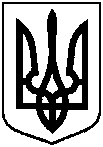 від                              №  Про звіт роботи комунального підприємства "Архітектура. Будівництво. Контроль" Сумської міської ради за 2015 - 2016 рік